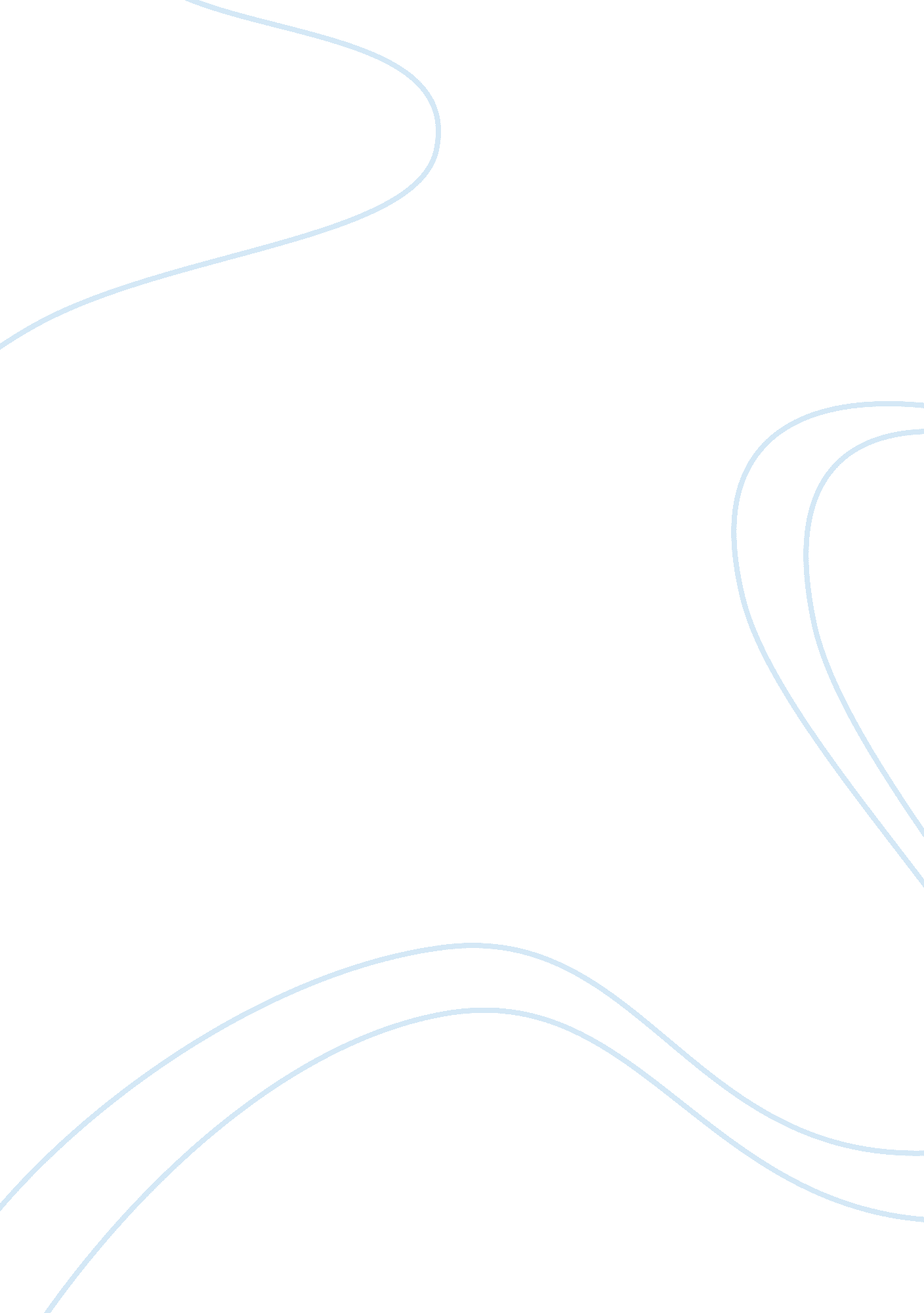 Prediction of maximum flood inundation extents with resilient backpropagation neu...Health & Medicine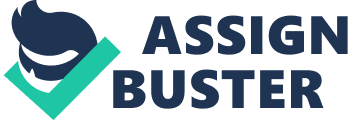 Introduction Flood is one of the most damaging natural hazards hitting settlements which threatens the safety of civilians and the integrity of infrastructures ( Berz, 2001 ). Flooding is the leading cause of damage and losses in many countries in the world ( Kron, 2005 ). Furthermore, as a result of climate and land-use changes, the flood vulnerability of some regions is expected to rise ( Vogel et al., 2011 ). Accurate prediction of floods in urban areas can contribute to the development of essential tools to minimize the risks of flooding. There are different types of numerical models widely used for urban flood simulation ( Henonin et al., 2013 ). Hydrological rainfall run-off models can be used to simulate distributed river discharges. One-dimensional (1D) drainage model solving the one-dimensional Saint-Venant flow equations, can be applied for simulating the surcharge or drainage of the underground drainage network ( Mark et al., 2004 ). The two-dimensional (2D) Saint-Venant flow equations are ideal tools for simulating the urban surface inundation, and obtain the maximum flood extents, maximum depths and flow velocity on many points on the surface. Furthermore, the 1D–2D coupling model simulates the drainage network and the urban surface simultaneously. Even though they provide more accurate results than the previous models ( Hankin et al., 2008 ), they are computationally more expensive. All approaches require field measurements for defining the model parameters. The two latter have prohibitive high computation costs and require very detailed data sets which often restrict the application for real-time forecasting ( Vogel et al., 2011 ). With the advances in high-performance computing, graphics processing units (GPU) nowadays are capable of faster 2D simulation in much larger areas ( Kalyanapu et al., 2011 ). Although these scalability techniques reduce the simulation time greatly, it is still unacceptably high in many cases for real-time early warning systems. Data-driven approaches can be a feasible alternative for established flood simulation models ( Mosavi et al., 2018 ). Unlike conventional numerical models, data-driven models require input/output data only. The fast-growing trend of data-driven models has shown their high performance even for nonlinear problems ( Mekanik et al., 2013 ). Unlike physical-based models, data-driven models do not require field measurements for determining (physically based) model parameters, which alleviates the burden on the users for data gathering and model setup. ANN can be a useful tool for modeling, if properly applied. Indeed some of the pitfalls are the likelihood of over-fitting or under-fitting the data, and insufficient length of the data sets which may lead to erroneous model results ( Zhang, 2007 ). Various data-driven models for short and long term flood forecasts have been developed using neuro-fuzzy ( Dineva et al., 2014 ), support vector machine (SVM) ( Bermúdez et al., 2019 ), support vector regression ( Gizaw and Gan, 2016 ; Taherei et al., 2018 ) and artificial neural network (ANN) ( Kasiviswanathan et al., 2016 ). Artificial neural network is a popular approach in flood prediction ( Elsafi, 2014 ; Abbot and Marohasy, 2015 ). Some works have successfully applied ANN for forecasting water levels. Dawson and Wilby (2001) applied ANN to conventional hydrological models in flood-prone catchments in the United Kingdom in 1998. Since then, many studies about flood forecasts in catchment scales arose ( Chang L. C. et al., 2018 ; Yu et al., 2006 ). Thirumalaiah (1998) compared the water level forecast results along a river using backpropagation, conjugate gradient as well as cascade correlation. Coulibaly et al. (2000) combined Levenberg-Marquardt Backpropagation ( Marquardt, 1963 ) with cross-validation to prevent the under-fitting and overfitting in daily reservoir inflow forecasting. Taghi et al. (2012) applied a backpropagation network and a time lag recurrent network having reached a similar forecast precision in reservoir inflow. Humphrey et al. (2016) joined a conceptual rainfall-runoff model with a Bayesian artificial neural network for improving the precision of the neural network. Sit and Demir (2019) used discretized neural networks for the entire river network in Iowa. By including more location information, they could enhance the forecasting results. Bustami et al. (2007) applied backpropagation ANN model for forecasting water level at gaging stations. Tiwari and Chatterjee (2010) compared different types of ANN predictions of water levels at gaging stations, namely a wavelet-based, a bootstrap based and a hybrid wavelet-bootstrap-ANN (WBANN) and shown that the WBANN model was more accurate and reliable compared to other three ANN. For flood inundation forecast, Simon Berkhahn et al. (2019) trained an ANN with synthetic events of spatial rainfall data for 2D urban pluvial inundation. Chang M. J. et al. (2018) applied a mix of SVM and GIS analysis to expand point forecasts to flooded areas at a sub-catchment scale. Chu et al. (2020) proposed an ANN-based framework for flood inundation prediction based on single inflow data for a 20 m × 20 m grid resolution. In this article, we develop a method for predicting the maximum flood inundation in an urban area by backpropagation networks based on multiple inflow data for a grid resolution of 4 m × 4 m. Unlike most of the previous studies, this work focuses on applying ANN in an urbanized area for producing high-resolution flood inundation maps from river flooding. For the prediction of maximum flood inundation, only the real-time discharges of the upstream catchments are needed. In Methodology, we introduce the backpropagation artificial neural network, fuzzy c-means clustering methods (FCM) and our criteria for model evaluation. Study Area and Dataset provides basic background information about our study area as well as the synthetic event database for our model training. Results shows the results of our model tuning, the simulation results for synthetic and historical events. To improve the model training behavior by a limited database, we introduce two FCM for the preprocessing of the training dataset. Last sections are the discussion and conclusion of this work. Methodology Resilient Backpropagation Algorithm for Artificial Neural Network The ANN applied in this work for modeling the study area is a forward-feed neural network (FNN) ( Nawi et al., 2007 ), producing and transmitting the data in a network structure. The basic element of the neural network is the neuron. Each neuron collects values from the previous layer by summing up the results from the previous neuron values multiplying the weight on each input arc and storing the results on itself. Through multiple layered neurons, information is proceeded by the weights and transferred over the network, finally reaching the output layer. The input layer of all ANNs is given by seven inflows upstream contributing to the urban area of Kulmbach from the event database (further details can be found in “ HEC-RAS and Synthetic Event Database” section). The output layer is set from the raster flood inundation map from the event database. Backpropagation is an algorithm widely applied in neural network studies, for optimizing the weights in forward-feed neural networks ( Nawi et al., 2007 ). The procession consists of two phases: the training phase collects a part of data from the existing database, tuning the model by changing the weights on input arcs to minimize the bias on the output layer; the recalling phase produces the new outputs for the testing inputs. The rest individuals in the training dataset are used for evaluating the behavior of the network. The total bias between the output of ANN and the observed values is defined as the error function. In order to reduce the error function in each iteration, the weights are modified automatically as described below. The chain rule is applied for minimizing the biases, namely written as: ∂ ⁡ L ∂ ⁡ w ij = ∂ ⁡ L ∂ ⁡ O i ⋅ ∂ ⁡ O i ∂ ⁡ net i ⋅ ∂ ⁡ net i ∂ ⁡ w ij ( 1 ) where L is error function of the model. W ij is weight from i ’th neuron to j ’th neuron. O i is output of the model. net i is weighted sum of the inputs of neuron i . w ij ⁢ ( t + 1 ) = w ij ⁢ ( t ) - ϵ ⋅ ∂ ⁡ L ∂ ⁡ w ij ⁢ ( t ) ( 2 ) where ϵ is learning rate taken as 0. 01 in our training. The learning rate is used for scaling the gradient in each iteration of the weight update. It is critical to pick up the correct value. A large learning rate will miss the optimal point, while a small learning rate would slow the training process. Herein, we apply the gradient descent algorithm to calculate the update of the weights. To speed up the convergence of the iteration formula (2), resilient backpropagation as defined in Saini (2008) is applied, which treats the update of weights differently depending on the derivative of the error function. Larger alternative learning rate η + could be set for speeding up the iterations if the error gradient remains in the same direction in neighboring time-steps and smaller alternative learning rate η − when approaching the optimal weights. Δ ij ⁢ ( t ) = { η + ⋅ Δ ij ⁢ ( t - 1 ) , ∂ ⁡ L ∂ ⁡ w ij ⁢ ( t ) ⋅ ∂ ⁡ L ∂ ⁡ w ij ⁢ ( t - 1 ) > 0 η - ⋅ Δ ij ⁢ ( t - 1 ) , ∂ ⁡ L ∂ ⁡ w ij ⁢ ( t ) ⋅ ∂ ⁡ L ∂ ⁡ w ij ⁢ ( t - 1 ) < 0 Δ ij ⁢ ( t - 1 ) , e ⁢ l ⁢ s ⁢ e ( 3 ) w ij ⁢ ( t ) = { w ij ⁢ ( t - 1 ) + Δ ij ⁢ ( t ) , ∂ ⁡ L ∂ ⁡ w ij ⁢ ( t ) < 0 w ij ⁢ ( t - 1 ) - Δ ij ⁢ ( t ) , ∂ ⁡ L ∂ ⁡ w ij ⁢ ( t ) > 0 0 , e ⁢ l ⁢ s ⁢ e ( 4 ) In which 0 < η − < 1 < η + . In our study these were set constant and equal to η - = 0. 5 , η = + 1. 2 . Due to the total number data of pixels (resolution of 4 by 4 m) in the city of Kulmbach, a single hidden layer would exceed 365 thousand elements. To reduce the storage requirement and the ANN model training time, the study area is subdivided into 50 × 50 squared grids, each grid having its own independent ANN (the output layer has 1400 elements) ( Supplementary Figure 1 ). A similar strategy was used by Berkhahn et al. (2019) for an ANN for flood prediction having rainfall as input. Fuzzy C-Means Clustering and Principal Component Analysis To further enhance the ANN behavior, we apply clustering to the discharges training dataset. Therefore, we can reduce the size of the training dataset while still keeping the main representative events. As such the training time can be reduced and the overfitting effects minimized. Fuzzy C-means clustering (FCM) ( Tilson et al., 1988 ) is a widely used clustering method, which avoids the deficit of the sub-clusters with unequivocal similarities within its components ( Mukerji et al., 2009 ). In FCM, every single event is given a membership u , which indicates the relation between the event and a certain cluster. If a membership is equal to zero, it means that the event has nothing in common to a specific cluster; if the membership is one, the event is located at the center of the cluster. Once a cluster is set up, the membership u can be calculated by the following equations, and based on the event and the distances between the events. For cluster i and event j , the membership u ij is to quantify distances between events and cluster centers. { u ij ∈ [ 0 , 1 ] ∑ i = 1 c u ij = 1 , 1 < j ≤ n ( 5 ) u ij ( k ) = 1 ∑ r = 1 ( d ij ( k ) d rj ( k ) ) 2 c ( 6 ) d ij = || x j - v i || 2 ( 7 ) v i = ( k + 1 ) ∑ j = 1 n u ij ( k ) ⁢ x j ∑ j = 1 n u ij ( k ) ( 8 ) where c is number of clusters, 2≤ c ≤ n −1. v i is centroid of i-th cluster. d ij is Euclidean distance between event j and its corresponding centroid. For optimal clustering, the total sum of distances between events and the cluster centroids have to be the minimum possible. Therefore the following objective function needs to be optimized: J m ⁢ ( U , V ) = ∑ j = 1 n ∑ i = 1 c ( u ij ) 2 ⁢ d ij ( 9 ) Two approaches are applied for deciding the clustering parameters: (a) conventional clustering (by pre-selected hydrograph characteristic parameters); (b) dimension reduction methods. In the former, the clustering variables chosen were P (peak discharge value), T (peak time), V (total volume), V 24 (volume in the first 24 h). These can be applied individually or combined. The latter clustering method is based on principal component analysis among the hydrographs. The data are projected to the first several principal eigenvectors for dimensionality reduction via PCA, for further clustering by FCM. To determine the optimal number of clustering c , we define the clustering performance index L (c). L ⁢ ( c ) = ∑ i = 1 c ( ∑ j = 1 n u ij 2 ) ⁢ || v i - x ¯ || 2 ∑ i = 1 c ∑ j = 1 n u ij 2 ⁢ || v i - x j || 2 ⋅ n - c c - 1 ( 10 ) The optimal cluster number c can be determined by the maximum of L (c). Model Evaluation To evaluate the performance of the ANN prediction of maximum flood inundation in the study area is based on the mean squared error (MSE) of each grid. It is assumed that the inundation maps from the synthetic events produced using a dynamic model (HEC-RAS) are the observed values. The synthetic events have been produced using the FloodEvac-Tool ( Bhola et al., 2018 ). The model has been validated ( Bhola et al., 2019 ). As each grid has its own independent training network, the MSE is evaluated using all the pixels in each grid. MSE = 1 n ⁢ ∑ i = 1 n ( T - S ) 2 ( 11 ) where T is predicted value. S is observed value. To evaluate the overall behavior of the model across the training and validation data sets, the average of MSE and the standard deviation of MSE are evaluated, indicating the average accuracy and the spread of the ANN predictions. avg . MSE m = 1 N ⁢ ∑ n = 1 N MSE n m ( 12 ) where m is grid index. n is pixel index in a grid. N is total number of pixels. Study Area and Dataset Study Area The study area of Kulmbach is located by the river Main in Bavaria. The city consists of northern and southern parts split by the White Main crossing it. About 27 thousand inhabitants live in this city. The city is classified as a great district city with a population density of 292 inhabitants per km 2 in the area of 92. 77 km 2 . On May 28, 2006, Kulmbach was heavily flooded from the river and streams nearby. This event was the trigger for decision-makers to review the initiatives of flood prevention for the city. There are seven streams contributing to this area, namely the Red Main, Schorgast, Dobrach, White Main, Kinzelsbach, Kohlenbach, and Mühlbach. The inflows of the seven streams used for training the ANN are the same ones used in the boundary conditions of the hydraulic model. Hence, the two approaches are comparable. The training-validation of the 50 × 50 ANN aims to replace the hydraulic processes within the marked study area (see Supplementary Figure 2 ). Each ANN aims to generate the inundation map for one sub-divided area. All the inflows are inputted to all the networks to keep the ANN topology identical, and thus avoiding the sudden jump of forecasted water depths at ANN borders ( Chu et al., 2020 ). Since the ANNs are trained on the same data, and using the same inflows as inputs, the inundation maps across the different ANNs are consistent. HEC-RAS and Synthetic Event Database The synthetic event database is generated by the 2D hydraulic model HEC-RAS (Hydrologic Engineering Center – River Analysis System, Davis, CA, United States) for various rainfall intensities, distribution, duration ( Bhola et al., 2018 ). The synthetic events are generated following two stages. First, the hydrologic model LARSIM (Large Area Runoff Simulation Model) ( Ludwig and Bremicker, 2006 ) is used for calculating the discharge hydrographs into the city area. LARSIM is a hydrological model applied for flood forecasting at the Bavarian Environment Agency ( Disse et al., 2018 ). Afterward, the 180 convective and advective events are simulated with the 2D hydraulic model HEC-RAS 2D to generate the flood inundation map database. The maps are generated with high temporal resolution (15 min) and projected to a spatial resolution of 4 by 4 m. For further details of the generation of synthetic events please refer to Bhola et al. (2018) . Results ANN Training Algorithm Two training algorithms are applied for training the ANN model using the same training dataset (Event #1–#120): resilient backpropagation (RP) and the conjugate gradient (CGF). After that, both generated models are evaluated using the MSE over the remaining runs (60) in the testing dataset (Event #121–#180) (see Supplementary Figure 3 ). Supplementary Figure 4 shows the MSE evaluated over the training dataset just for comparison purposes. In Supplementary Figures 3A, B , most grids have the MSE lower than 0. 2 m 2 , showing that both RP and CGF networks behave well in general. Supplementary Figure 4 shows the MSE from RP is mostly better than that of CGF. Number of Hidden Layers and Neurons To improve the performance of the neural networks, the layer number and neuron number for comparison are modified. By optimizing the error function with the training dataset, the optimized number of network layers and neurons per layer are obtained. The layer number is set between two to six, while the neuron number set from 10 to 30. Supplementary Table 1 shows the number of grids in each combination (number layers and neurons) which outperform all the others; it shows 70% of all grids fall within the number of layers equal to two or three layers. Grid Resolution The grid resolution comparison aims to verify if a finer grid improves the prediction performances. Two grid sizes are tested, namely one with 50 × 50 (each grid has 1400 pixels) and another with 100 × 100 (each grid as 350 pixels) grids ( Supplementary Figure 5 ). The former has 2500 ANN networks that need to be trained, while the latter has 10000. Since the 50 × 50 performed better (see Supplementary Table 2 ) and is computationally more efficient, the former is selected for this study. Fuzzy C-Means (FCM) Clustering Here different results from clustering different sets of parameters obtained from the hydrographs are evaluated using the index L (c) ( Tilson et al., 1988 ). Larger numbers indicate that the selected parameters are more suitable. Supplementary Figure 6A shows the relationship between the index L (c) and the clustering number. The spreads of the 90% confidence intervals of the clusters are listed in Supplementary Table 3 . According to Supplementary Table 3 , the clustering by four parameters ( P , V , V 24, T ) produces the minimum spread, which is the best clustering parameter combination for our studies. Supplementary Figure 7 also shows that the 90% confidence interval of the four clusters by conventional FCM according to the parameter combination of ( P , V , V 24, T ) is the best choice. Besides the conventional FCM, FCM is also quantified based on principal component analysis (PCA-FCM). It is observed that by choosing seven components for clustering we can represent more than 97% of the original data ( Supplementary Figure 6B ). The clustering results by PCA-FCM are shown in Supplementary Figure 8 . The comparison in Supplementary Table 3 shows that PCA-FCM generates smaller integrals of the bandwidth area (i. e., the 90% confidence interval shown in Supplementary Figure 8 ) than those of the conventional FCM. The integral of the bandwidth area is a measure of the spread of the discharge curves in each cluster. An efficient clustering strategy will have a small spread. As such the clusters generated by PCA-FCM are applied in this study. Supplementary Table 4 summarizes the sign of the differences among the training results from 100 clustered events to those from original unclustered 120 events and a random unclustered 100 events. Prediction of Maximum Flood Inundation for Synthetic Events For the sake of representation of results, Supplementary Figure 9 shows one example of the comparison of the flood inundation maps of one single event, Event 180. It is visually possible to infer that the flood inundation maps and water depths from the ANN and the ones from the HEC-RAS database are very similar. To study the overall performance across all 60 events in the testing set, the average and standard deviation of MSE of every testing event in the whole area is evaluated. In Supplementary Figure 3A , most of the area is displayed blue, showing that the MSE is close to 0. 1 m 2 . Overall, only 1. 21% (seven out of 580) of total grids have their MSE over 0. 2 m 2 . Prediction of Maximum Flood Inundation for Historical Events The historical discharges from the historical events are taken from Bavarian Hydrological Services ( Bhola et al., 2018 ). From the historical events, two representative events are selected to validate the ANN. The February 2005 is an example of an advective precipitation with lower peaks and longer duration, with an intensity of 2–3 mm/h. The May 2013 is an example of a convective precipitation with higher peaks and shorter duration, with an intensity of 5–60 mm/h. Supplementary Figures 10 , 11 show the MSE obtained for the prediction of the historical event in February2005 and May 2013. In Supplementary Figure 10 , the large MSE occurs mainly in the ponding area to the southwest. Supplementary Figure 11 shows larger MSE in the southwest than that in February 2005. Discussion Training Algorithm In this section, the two training algorithms, resilient backpropagation and conjugate gradient are discussed. Supplementary Figures 3 , 4 support that both algorithms do not show overfitting. Indeed, similar MSE over the training dataset and the testing dataset are observed. However, we still observe a few grids, whose MSE has higher values, suggesting that increasing the size of the training datasets could further improve the performance. Supplementary Figure 4 shows that the resilient backpropagation has a lower standard deviation of the MSE for the testing dataset compared to that of the conjugate gradient. As such resilient backpropagation is selected for as training algorithm. This is in line with other researchers which also described resilient backpropagation as efficient with forward-feed neural networks ( Bustami et al., 2007 ; Chibueze and Nonyelum, 2009 ). Number of Hidden Layers and Neurons The number of hidden layers and the number of neurons have a decisive impact on the effectiveness of the neural network ( Xu and Chen, 2008 ). Due to their critical importance, different combinations of hidden layer numbers and neuron numbers were tested for finding an optimal combination. The number of layers of two, three, four, five and six, as well as the number of neurons of 10, 15, 20, 25, and 30 were tested, amounting to a total number of combinations tested of 25. In Supplementary Table 1 , a grid is “ optimal,” once the error function reaches the minimum. From the results, it is possible to conclude that the majority of grids (70%) behave better with two or three hidden layers. There is, however, no general trend observed between the number of neurons and the number of hidden layers. The “ optimal” occurs over all the combinations of the number of hidden layers and the number of neurons. When the layer number takes four, five, or six, it is possible to find a widespread “ optimal” number of neurons. For the majority cases (70%, where the layer number takes 2 or 3), it is seen that the network with fewer neurons behaves better with only two hidden layers, though the network with more neurons behaves better with three hidden layers. Overall, the complex dependency between hidden layers and neurons reflects the complexity in the input training datasets. In our study, we used two hidden layers with 10 neurons per layer. Grid Resolution The results show the capability of the ANN to perform predictions with small MSE ( Supplementary Figure 5 ). Concerning the processing time, the 100 × 100 (finer grids) takes 2 h more only for the initialization of the network. Furthermore, the 100 × 100 grid tends to have a larger MSE during the testing phases, which indicates more overfitting than the solution with 50 × 50. On the other hand, it is obvious that a decrease in the number of grids produces less precise results. Therefore, giving more weight to the training efficiency with less overfitting, it was decided to proceed with the 50 × 50 grid in our study. Fuzzy C-Means (FCM) Clustering In the conventional FCM by hydrograph characteristic parameter the parameters of P (peak value), T (peak time), V (total volume) and V 24 (volume in the first 24 h), and their combinations were tested. Supplementary Figure 6A and Supplementary Table 3 show that the full combination of all four parameters creates the most compact clusters evaluated by the performance index. In the second approach PCA-FCM, we conducted PCA over the discharge curves (50 dimensions), to reduce their dimension to the first 10 orthogonal eigenvectors. Projected to the first seven eigenvectors, the data have a preserving-rate of 97% ( Supplementary Figure 6B ). Therefore, in our research, we choose the first seven principal components for clustering into four groups. Comparing to conventional FCM, we observe five out of seven streams have smaller clustering spread (except Upper Schorgast and White Main), while the rest two are only slightly larger. It is important to verify that the clustering strategy is efficient. Therefore, we compare it with three other strategies using the MSE: (a) the original training dataset, consisting of the original 120 events in the training dataset from the synthetic database (RP120) (b) randomly select the 100 events from the 120 events (RP100), and (c) randomly select 100 events from the four clusters (RP100C). The results show that the RP100C behaves slightly better than RP120, which means that we can achieve similar good predictions even when with a clustered dataset with a smaller size. The RP100C behaves much better than RP100; this shows that, with the same training database, clustered individuals perform better than random individuals. Prediction of Maximum Flood Inundation for Synthetic Events Validation of the results in the synthetic events using the whole testing datasets is shown in Supplementary Figure 9 . The majority of the predictions are accurate with MSE around 0. 1 m 2 . In any case, there are still more than 1. 21% of grids with MSE larger than 0. 2 m 2 . Since the terrain elevation is relatively flat (city center) the impact of a highly variable terrain in the ANN predictions is reduced. This could also add to the good agreement found in our results. In any case, the results show clearly that the ANN prediction is bounded by the local topography, displaying a very similar inundation extent as the hydraulic model. Despite that, larger error can occur in the water depths particularly in the southwest of our study area. This is the farthest away area from all the seven inflows (model inputs). Hence, it could be anticipated that this area would be more difficult to predict by the ANN model. Prediction of Maximum Flood Inundation for Historical Events Finally, the developed ANN is tested in two real events, namely in 2005 and 2013. By evaluating the results, the grids with larger MSE than 0. 2 m 2 are 8. 97% in 2005 and 13. 62% in 2013, which shows that for the real events, our ANN provides an accurate prediction on water depth for more than 85% grids. In both of the synthetic events, we observed that the large MSE part occurs in the southwest of the study area (see Supplementary Figures 10 , 11 ). This is again a similar behavior also found during the testing phase ( Supplementary Figure 3 ) which can be expected since it is the area further away from the major inflows (see Supplementary Figure 2 ). As the distance to the inflows (model inputs) increases, the growing uncertainty causes the water depths prediction to deviate from the observed data. It should be noted that the inundation extent is always well predicted. As in the results for the synthetic events, the ANN is able to accommodate the flooded volume within very similar topographic limits as the hydraulic model. Conclusion This study focuses on using artificial neural networks trained with synthetic events to replace the 2D hydraulic model for flood prediction. A forward-feed network structure was applied and set up with a training dataset with 120 synthetic events and a testing dataset of 60 events. Two popular algorithms were compared, namely resilient backpropagation and conjugate gradient, with their MSE in the whole domain evaluated. Resilient backpropagation performed better than the conjugate gradient with a smaller MSE on average. An investigation of the number of hidden layers and the number of neurons per layer set this to 2 and 10, respectively. Complex dependencies from the interaction of these two parameters were observed. It was not possible to find a clear trend over all the ANN with a simple set of network layers and neurons. It was nevertheless noticed that 70% of our networks performed better, once two or three hidden layers have been used. This indicates that the prediction of flood inundation extents by inflow hydrographs is more likely to be precise at a low hidden layer number. The impact of the network size 50 × 50 and 100 × 100 over the studied area was also investigated. Both settings produced small errors. However, the 50 × 50 grids have slightly smaller MSE with much less model tuning time, hence chosen in this study. Conventional FCM and PCA-FCM were investigated in this study. Both clustering methods capture the characteristics in each cluster (by the trend of curves and of confidence intervals). By checking the 90% confidence interval over all the clusters, we could infer that the cluster spread of PCA-FCM was smaller than the spread with the conventional FCM clustering. Hence, the former was preferred. The MSE difference map of the clustering strategy showed that this strategy is efficient in reducing the size of the training set. Thus, clustering is helpful as the preprocessing of the training dataset. With the clustered data, the network could cover a wider range of inputs and avoid overfitting by similar training data. Overall, in our case study, clustering enhanced the performance of the ANN training by reducing the size of the training set and slightly improved the prediction of maximum flood inundation. The prediction results on the testing dataset are very good. The prediction of maximum flood inundation shows no visible difference from the synthetic events in terms of flood extent and water depth. By comparing the MSE, only 1. 21% of the wet grids have values larger than 0. 2 m 2 , suggesting that the prediction is successful over 98% ANN. Tests on real events showed that the prediction results of the flood inundation are still very good but with some localize disagreements in the maximum water depths. Overall the prediction by grids, 91. 03% in 2005 and 86. 38% in 2013 events were good, for which the MSE was smaller than 0. 2 m 2 . It was also seen that the model prediction quality decreased as the area of the forecast was further away from the inputs. Finally, this work proved that resilient backpropagation networks can be used for replacing the 2D hydraulic model for prediction of flood inundation, requiring only the discharge inflows as inputs. Data Availability Statement The datasets generated for this study are available on request to the corresponding author. Author Contributions QL and WW set up the prediction model in this work. PB provided the database for validation. WW validated the model. QL wrote the first version of the manuscript. JL and MD proofread the manuscript and improved it. All authors contributed to manuscript revision, read and approved the submitted version. Funding The research presented in this manuscript has been carried out as part of the HiOS project (Hinweiskarte Oberflächenabfluss und Sturzflut) funded by the Bavarian State Ministry of the Environment and Consumer Protection (StMUV) and supervised by the Bavarian Environment Agency (LfU). Conflict of Interest The authors declare that the research was conducted in the absence of any commercial or financial relationships that could be construed as a potential conflict of interest. Supplementary Material The Supplementary Material for this article can be found online at: https://www. frontiersin. org/articles/10. 3389/feart. 2020. 00332/full#supplementary-material References Abbot, J., and Marohasy, J. (2015). Improving monthly rainfall forecasts using artificial neural networks and single-month optimisation: a case study of the Brisbane catchment, Queensland, Australia. Water Resour. Manag. VIII 1, 3–13. doi: 10. 2495/wrm150011 CrossRef Full Text | Google Scholar Berkhahn, S., Fuchs, L., and Neuweiler, I. (2019). An ensemble neural network model for real-time prediction of urban floods. J. Hydrol. 575, 743–754. doi: 10. 1016/j. jhydrol. 2019. 05. 066 CrossRef Full Text | Google Scholar Bermúdez, M., Cea, L., and Puertas, J. (2019). A rapid flood inundation model for hazard mapping based on least squares support vector machine regression. J. Flood Risk Manag. 12, 1–14. doi: 10. 1111/jfr3. 12522 CrossRef Full Text | Google Scholar Berz, G. (2001). Flood disasters: lessons from the past-worries for the future. Water Manag. 148, 57–58. doi: 10. 1680/wama. 148. 1. 57. 40366 PubMed Abstract | CrossRef Full Text | Google Scholar Bhola, P. K., Leandro, J., and Disse, M. (2018). Framework for offline flood inundation forecasts for two-dimensional hydrodynamic models. Geosci 8: 346. doi: 10. 3390/geosciences8090346 CrossRef Full Text | Google Scholar Bhola, P. K., Nair, B. B., Leandro, J., Rao, S. N., and Disse, M. (2019). Flood inundation forecasts using validation data generated with the assistance of computer vision. J. Hydroinformatics 21, 240–256. doi: 10. 2166/hydro. 2018. 044 CrossRef Full Text | Google Scholar Bustami, R., Bessaih, N., Bong, C., and Suhaili, S. (2007). Artificial neural network for precipitation and water level predictions of bedup river. IAENG Int. J. Comput. Sci. 34, 228–233. Google Scholar Chang, L. C., Amin, M. Z. M., Yang, S. N., and Chang, F. J. (2018). Building ANN-based regional multi-step-ahead flood inundation forecast models. Water (Switzerland) 10, 1–18. doi: 10. 3390/W10091283 CrossRef Full Text | Google Scholar Chang, M. J., Chang, H. K., Chen, Y. C., Lin, G. F., Chen, P. A., Lai, J. S., et al. (2018). A support vector machine forecasting model for typhoon flood inundation mapping and early flood warning systems. Water (Switzerland) 10: 734. doi: 10. 3390/w10121734 CrossRef Full Text | Google Scholar Chibueze, T., and Nonyelum, F. (2009). Feed-forward neural networks for precipitation and river level prediction. Adv. Nat. Appl. Sci 3, 350–356. Google Scholar Chu, H., Wu, W., Wang, Q. J., Nathan, R., and Wei, J. (2020). An ANN-based emulation modelling framework for flood inundation modelling: application, challenges and future directions. Environ. Model. Softw. 124: 104587. doi: 10. 1016/j. envsoft. 2019. 104587 CrossRef Full Text | Google Scholar Coulibaly, P., Anctil, F., and Bobée, B. (2000). Daily reservoir inflow forecasting using artificial neural networks with stopped training approach. J. Hydrol. 230, 244–257. doi: 10. 1016/S0022-1694(00)00214-6 CrossRef Full Text | Google Scholar Dawson, C. W., and Wilby, R. L. (2001). Hydrological modelling using artificial neural networks. Prog. Phys. Geogr. 25, 80–108. doi: 10. 1177/030913330102500104 CrossRef Full Text | Google Scholar Dineva, A., Várkonyi-Kóczy, A. R., and Tar, J. K. (2014). “ Fuzzy expert system for automatic wavelet shrinkage procedure selection for noise suppression,” in Proceedings of the 2014 18th International Conference on Intelligent Engineering Systems , Tihany, 163–168. doi: 10. 1109/INES. 2014. 6909361 CrossRef Full Text | Google Scholar Disse, M., Konnerth, I., Bhola, P. K., and Leandro, J. (2018). “ Unsicherheitsabschätzung für die berechnung von dynamischen überschwemmungskarten – fallstudie kulmbach,” in Vorsorgender und Nachsorgender Hochwasserschutz: Ausgewählte Beiträge aus der Fachzeitschrift WasserWirtschaft Band 2 , ed. S. Heimerl (Wiesbaden: Springer Fachmedien Wiesbaden), 350–357. doi: 10. 1007/978-3-658-21839-3_50 CrossRef Full Text | Google Scholar Elsafi, S. H. (2014). Artificial neural networks (anns) for flood forecasting at dongola station in the river nile, sudan. Alexandria Eng. J. 53, 655–662. doi: 10. 1016/j. aej. 2014. 06. 010 CrossRef Full Text | Google Scholar Gizaw, M. S., and Gan, T. Y. (2016). Regional flood frequency analysis using support vector regression under historical and future climate. J. Hydrol. 538, 387–398. doi: 10. 1016/j. jhydrol. 2016. 04. 041 CrossRef Full Text | Google Scholar Hankin, B., Waller, S., Astle, G., and Kellagher, R. (2008). Mapping space for water: screening for urban flash flooding. J. Flood Risk Manag. 1, 13–22. doi: 10. 1111/j. 1753-318x. 2008. 00003. x CrossRef Full Text | Google Scholar Henonin, J., Russo, B., Mark, O., and Gourbesville, P. (2013). Real-time urban flood forecasting and modelling–A state of the art. J. Hydroinformatics 15, 717–736. doi: 10. 2166/hydro. 2013. 132 CrossRef Full Text | Google Scholar Humphrey, G. B., Gibbs, M. S., Dandy, G. C., and Maier, H. R. (2016). A hybrid approach to monthly streamflow forecasting: Integrating hydrological model outputs into a Bayesian artificial neural network. J. Hydrol. 540, 623–640. doi: 10. 1016/j. jhydrol. 2016. 06. 026 CrossRef Full Text | Google Scholar Kalyanapu, A. J., Shankar, S., Pardyjak, E. R., Judi, D. R., and Burian, S. J. (2011). Assessment of GPU computational enhancement to a 2D flood model. Environ. Model. Softw. 26, 1009–1016. doi: 10. 1016/j. envsoft. 2011. 02. 014 CrossRef Full Text | Google Scholar Kasiviswanathan, K. S., He, J., Sudheer, K. P., and Tay, J. H. (2016). Potential application of wavelet neural network ensemble to forecast streamflow for flood management. J. Hydrol. 536, 161–173. doi: 10. 1016/j. jhydrol. 2016. 02. 044 CrossRef Full Text | Google Scholar Kron, W. (2005). Flood risk = hazard values vulnerability. Water Int. 30, 58–68. doi: 10. 1080/02508060508691837 CrossRef Full Text | Google Scholar Ludwig, K., and Bremicker, M (eds). (2006). The Water Balance Model LARSIM: Design, Content and Applications. Germany: Institut für Hydrologie Universität Freiburg. Google Scholar Mark, O., Weesakul, S., Apirumanekul, C., Aroonnet, S. B., and Djordjeviæ, S. (2004). Potential and limitations of 1D modelling of urban flooding. J. Hydrol. 299, 284–299. doi: 10. 1016/j. jhydrol. 2004. 08. 014 CrossRef Full Text | Google Scholar Marquardt, D. W. (1963). An algorithm for least-squares estimation of nonlinear parameters. J. Soc. Indust. Appl. Math. 11, 431–441. doi: 10. 1017/CBO9781107415324. 004 CrossRef Full Text | Google Scholar Mekanik, F., Imteaz, M. A., Gato-Trinidad, S., and Elmahdi, A. (2013). Multiple regression and artificial neural network for long-term rainfall forecasting using large scale climate modes. J. Hydrol. 503, 11–21. doi: 10. 1016/j. jhydrol. 2013. 08. 035 CrossRef Full Text | Google Scholar Mosavi, A., Ozturk, P., and Chau, K. W. (2018). Flood prediction using machine learning models: literature review. Water (Switzerland) 10, 1–40. doi: 10. 3390/w10111536 CrossRef Full Text | Google Scholar Mukerji, A., Chatterjee, C., and Raghuwanshi, N. S. (2009). Flood forecasting using ANN, neuro-fuzzy, and neuro-GA models. J. Hydrol. Eng. 14, 647–652. doi: 10. 1061/(asce)he. 1943-5584. 0000040 PubMed Abstract | CrossRef Full Text | Google Scholar Nawi, N., Ransing, R., and Ransing, M. (2007). An improved conjugate gradient based learning algorithm for back propagation neural networks. Int. J. Comput. Intell. 4, 46–55. Google Scholar Saini, L. M. (2008). Peak load forecasting using Bayesian regularization, Resilient and adaptive backpropagation learning based artificial neural networks. Electr. Power Syst. Res. 78, 1302–1310. doi: 10. 1016/j. epsr. 2007. 11. 003 CrossRef Full Text | Google Scholar Sit, M., and Demir, I. (2019). Decentralized flood forecasting using deep neural networks. arXiv. [Preprint]. arXiv: 1902. 02308. Google Scholar Taghi, S. M., Yurekli, K., and Pal, M. (2012). Performance evaluation of artificial neural network approaches in forecasting reservoir inflow. Appl. Math. Model. 36, 2649–2657. doi: 10. 1016/j. apm. 2011. 09. 048 CrossRef Full Text | Google Scholar Taherei, G. P., Darvishi, H. H., Mosavi, A., Bin Wan, Yusof, K., Alizamir, M., et al. (2018). Sugarcane growth prediction based on meteorological parameters using extreme learning machine and artificial neural network. Eng. Appl. Comput. Fluid Mech. 12, 738–749. doi: 10. 1080/19942060. 2018. 1526119 CrossRef Full Text | Google Scholar Thirumalaiah, D. (1998). River stage forecasting using artificial neural networks. J. Hydrol. Eng. 3, 26–32. doi: 10. 1061/(asce)1084-0699(1998)3: 1(26) CrossRef Full Text | Google Scholar Tilson, L. V., Excell, P. S., and Green, R. J. (1988). A generalisation of the Fuzzy c-Means clustering algorithm. Remote Sensing 3, 1783–1784. doi: 10. 1109/igarss. 1988. 569600 CrossRef Full Text | Google Scholar Tiwari, M. K., and Chatterjee, C. (2010). Development of an accurate and reliable hourly flood forecasting model using wavelet-bootstrap-ANN (WBANN) hybrid approach. J. Hydrol. 394, 458–470. doi: 10. 1016/j. jhydrol. 2010. 10. 001 CrossRef Full Text | Google Scholar Vogel, R. M., Yaindl, C., and Walter, M. (2011). Nonstationarity: flood magnification and recurrence reduction factors in the united states. J. Am. Water Resour. Assoc. 47, 464–474. doi: 10. 1111/j. 1752-1688. 2011. 00541. x CrossRef Full Text | Google Scholar Xu, S., and Chen, L. (2008). A novel approach for determining the optimal number of hidden layer neurons for FNN’s and its application in data mining. Conf. Inf. Technol. Appl. ICITA 2008, 683–686. Google Scholar Yu, P. S., Chen, S. T., and Chang, I. F. (2006). Support vector regression for real-time flood stage forecasting. J. Hydrol. 328, 704–716. doi: 10. 1016/j. jhydrol. 2006. 01. 021 CrossRef Full Text | Google Scholar Zhang, G. P. (2007). Avoiding pitfalls in neural network research. IEEE Trans. Syst. Man Cybern. Part C Appl. Rev. 37, 3–16. doi: 10. 1109/TSMCC. 2006. 876059 CrossRef Full Text | Google Scholar 